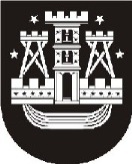 KLAIPĖDOS MIESTO SAVIVALDYBĖS ADMINISTRACIJOS DIREKTORIUSĮSAKYMASDĖL KLAIPĖDOS MIESTO ŠVIETIMO ĮSTAIGŲ, ĮGYVENDINANČIŲ IKIMOKYKLINIO IR PRIEŠMOKYKLINIO UGDYMO PROGRAMAS, VEIKLOS APRIBOJIMO KARANTINO LAIKOTARPIU2021 sausio 5 d.  Nr. AD1-6KlaipėdaVadovaudamasis Lietuvos Respublikos vietos savivaldos įstatymo 29 straipsnio 8 dalies 2  punktu, Lietuvos Respublikos Vyriausybės 2020 m. lapkričio 4 d. nutarimo Nr. 1226 „Dėl karantino Lietuvos Respublikos teritorijoje paskelbimo“ 2.2.9.1 papunkčiu, Klaipėdos miesto savivaldybės tarybos 2016 m. gegužės 26 d. sprendimo Nr. T2-143 „Dėl Atlyginimo už maitinimo paslaugą Klaipėdos miesto savivaldybės švietimo įstaigose, įgyvendinančiose ikimokyklinio ar priešmokyklinio ugdymo programas, nustatymo tvarkos aprašo patvirtinimo ir atlyginimo dydžio nustatymo“ 14.2.1 papunkčiu:1. Apriboju Klaipėdos miesto švietimo įstaigose, įgyvendinančiose ikimokyklinio ir priešmokyklinio ugdymo programas, veiklos vykdymą karantino laikotarpiu.2. Nustatau, kad atlyginimas už maitinimo paslaugą nemokamas, jeigu vaikas nelanko įstaigos karantino laikotarpiu.Savivaldybės administracijos direktoriusGintaras Neniškis